PEC CDP WORKSHOP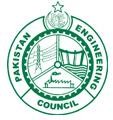 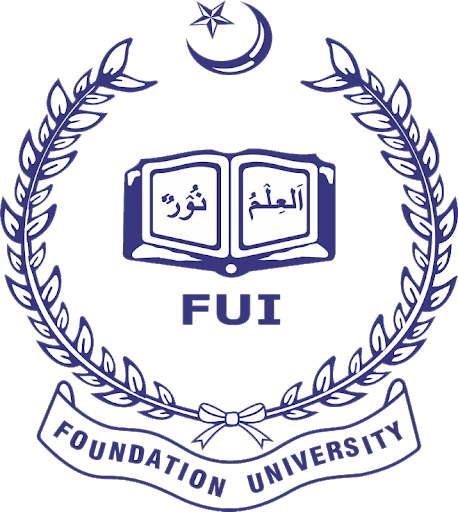 Registration FormIntroduction to Time Frequency Analysis and Its Application on Bio-Medical Signals(24-Sep-2020)Please enter the required data in the grey shaded fields. You can also print out the file and complete it manually.LAST DATE FOR REGISTRATION: 22nd September 2020. WORKSHOP FEE: PKR 500/-Please enter the required data in the grey shaded fields. You can also print out the file and complete it manually.LAST DATE FOR REGISTRATION: 22nd September 2020. WORKSHOP FEE: PKR 500/-Please enter the required data in the grey shaded fields. You can also print out the file and complete it manually.LAST DATE FOR REGISTRATION: 22nd September 2020. WORKSHOP FEE: PKR 500/-Please enter the required data in the grey shaded fields. You can also print out the file and complete it manually.LAST DATE FOR REGISTRATION: 22nd September 2020. WORKSHOP FEE: PKR 500/-Please enter the required data in the grey shaded fields. You can also print out the file and complete it manually.LAST DATE FOR REGISTRATION: 22nd September 2020. WORKSHOP FEE: PKR 500/-Please enter the required data in the grey shaded fields. You can also print out the file and complete it manually.LAST DATE FOR REGISTRATION: 22nd September 2020. WORKSHOP FEE: PKR 500/-Name and Title:(for certificate)Mailing Address:PEC Reg. No:University:University:Designation:Organization:Organization:CNIC No:Fax # :Fax # :Mobile #:Tel #: Tel #: E-mail:For PaymentCash or Cross Cheque in the name of Foundation UniversityCash or Cross Cheque in the name of Foundation UniversityCash or Cross Cheque in the name of Foundation UniversityCash or Cross Cheque in the name of Foundation UniversityCash or Cross Cheque in the name of Foundation UniversitySignature of Applicant**Please note that registration is valid only when payment is received! Please print this registration form and send it to the PEB coordinator along with payment or cheque. Thank you for registering! You will receive further information via email. FOUNDATION UNIVERSITY and your course instructor welcome you in the workshop!**Please note that registration is valid only when payment is received! Please print this registration form and send it to the PEB coordinator along with payment or cheque. Thank you for registering! You will receive further information via email. FOUNDATION UNIVERSITY and your course instructor welcome you in the workshop!**Please note that registration is valid only when payment is received! Please print this registration form and send it to the PEB coordinator along with payment or cheque. Thank you for registering! You will receive further information via email. FOUNDATION UNIVERSITY and your course instructor welcome you in the workshop!**Please note that registration is valid only when payment is received! Please print this registration form and send it to the PEB coordinator along with payment or cheque. Thank you for registering! You will receive further information via email. FOUNDATION UNIVERSITY and your course instructor welcome you in the workshop!**Please note that registration is valid only when payment is received! Please print this registration form and send it to the PEB coordinator along with payment or cheque. Thank you for registering! You will receive further information via email. FOUNDATION UNIVERSITY and your course instructor welcome you in the workshop!**Please note that registration is valid only when payment is received! Please print this registration form and send it to the PEB coordinator along with payment or cheque. Thank you for registering! You will receive further information via email. FOUNDATION UNIVERSITY and your course instructor welcome you in the workshop!Participant Engineers will earn 1 CPD point and a Certificate of Participation at the end of the training sessionParticipant Engineers will earn 1 CPD point and a Certificate of Participation at the end of the training sessionParticipant Engineers will earn 1 CPD point and a Certificate of Participation at the end of the training sessionParticipant Engineers will earn 1 CPD point and a Certificate of Participation at the end of the training sessionParticipant Engineers will earn 1 CPD point and a Certificate of Participation at the end of the training sessionParticipant Engineers will earn 1 CPD point and a Certificate of Participation at the end of the training sessionPEB COORDINATOR:Dr. Wakeel Khan,Assistant Professor,Foundation University Rawalpindi Campus.PEB COORDINATOR:Dr. Wakeel Khan,Assistant Professor,Foundation University Rawalpindi Campus.Office: (051) 5151437 Ext. 339Mobile: +92 347-3269230E-mail: wakeel.khan@fui.edu.pkOffice: (051) 5151437 Ext. 339Mobile: +92 347-3269230E-mail: wakeel.khan@fui.edu.pkOffice: (051) 5151437 Ext. 339Mobile: +92 347-3269230E-mail: wakeel.khan@fui.edu.pkOffice: (051) 5151437 Ext. 339Mobile: +92 347-3269230E-mail: wakeel.khan@fui.edu.pkATTENTION:-Bring Your CNIC While visiting Campus-If You are a Student (Bring Your Student Id Card for Verification )-If You are bringing your own vehicle kindly intimate Vehicle Details for Gate entrance (Make/Model/Color) & (Registration No).ATTENTION:-Bring Your CNIC While visiting Campus-If You are a Student (Bring Your Student Id Card for Verification )-If You are bringing your own vehicle kindly intimate Vehicle Details for Gate entrance (Make/Model/Color) & (Registration No).ATTENTION:-Bring Your CNIC While visiting Campus-If You are a Student (Bring Your Student Id Card for Verification )-If You are bringing your own vehicle kindly intimate Vehicle Details for Gate entrance (Make/Model/Color) & (Registration No).ATTENTION:-Bring Your CNIC While visiting Campus-If You are a Student (Bring Your Student Id Card for Verification )-If You are bringing your own vehicle kindly intimate Vehicle Details for Gate entrance (Make/Model/Color) & (Registration No).ATTENTION:-Bring Your CNIC While visiting Campus-If You are a Student (Bring Your Student Id Card for Verification )-If You are bringing your own vehicle kindly intimate Vehicle Details for Gate entrance (Make/Model/Color) & (Registration No).ATTENTION:-Bring Your CNIC While visiting Campus-If You are a Student (Bring Your Student Id Card for Verification )-If You are bringing your own vehicle kindly intimate Vehicle Details for Gate entrance (Make/Model/Color) & (Registration No).Send Payment A/c No. 1811480000033    in favor of “ Foundation University Islamabad ” Address: Al shifa Sub Branch New Lalazar Rawalpindi.Send Payment A/c No. 1811480000033    in favor of “ Foundation University Islamabad ” Address: Al shifa Sub Branch New Lalazar Rawalpindi.Send Payment A/c No. 1811480000033    in favor of “ Foundation University Islamabad ” Address: Al shifa Sub Branch New Lalazar Rawalpindi.Send Payment A/c No. 1811480000033    in favor of “ Foundation University Islamabad ” Address: Al shifa Sub Branch New Lalazar Rawalpindi.Send Payment A/c No. 1811480000033    in favor of “ Foundation University Islamabad ” Address: Al shifa Sub Branch New Lalazar Rawalpindi.Send Payment A/c No. 1811480000033    in favor of “ Foundation University Islamabad ” Address: Al shifa Sub Branch New Lalazar Rawalpindi.